           КАРАР                                                                                  РЕШЕНИЕ19 сентябрь 2023 й.                          № 1-3                         19 сентября 2023 г.Об избрании заместителя председателя Совета сельского поселения Саннинский сельсовет муниципального района Благовещенский район Республики БашкортостанВ соответствии с частью 2 статьи 35 Федерального закона «Об общих принципах организации местного самоуправления в Российской Федерации», статьей 11.2 Закона Республики Башкортостан «О местном самоуправлении в Республике Башкортостан», частью 12.1 статьи 18 Устава сельского поселения Саннинский  сельсовет муниципального района Благовещенский  район Республики Башкортостан и статьей 11 Регламента Совета сельского поселения Саннинский сельсовет муниципального района Благовещенский район Республики Башкортостан Совет сельского поселения Саннинский сельсовет муниципального района Благовещенский  район Республики Башкортостан р е ш и л:Избрать Погудину Наталью Аркадьевну, депутата Совета сельского поселения Саннинский сельсовет муниципального района Благовещенский район Республики Башкортостан, заместителем председателя Совета сельского поселения Саннинский сельсовет муниципального района Благовещенский район Республики Башкортостан.Глава сельского поселения Саннинский  сельсоветмуниципального района  Благовещенский районРеспублики Башкортостан                                                             Г.С. Зиганшина                    БАШКОРТОСТАН РЕСПУБЛИКАhЫБЛАГОВЕЩЕН РАЙОНЫ МУНИЦИПАЛЬ РАЙОНЫНЫН   ҺЫННЫ АУЫЛ СОВЕТЫ БИЛӘМӘhЕ СОВЕТЫРЕСПУБЛИКА БАШКОРТОСТАНСОВЕТ СЕЛЬСКОГО ПОСЕЛЕНИЯ САННИНСКИЙ СЕЛЬСОВЕТ МУНИЦИПАЛЬНОГО РАЙОНА БЛАГОВЕЩЕНСКИЙ РАЙОН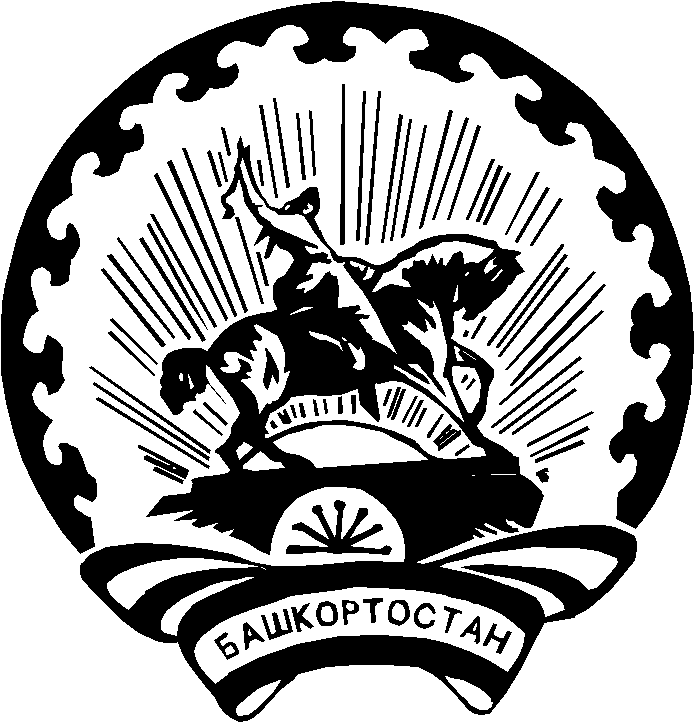 